Produits de nettoyageProduits de nettoyage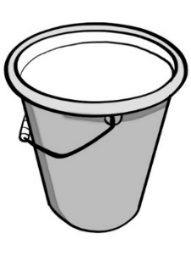 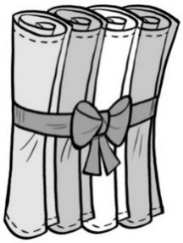 Seau en plastique4,99 $Paquet de 4 chiffons2,47 $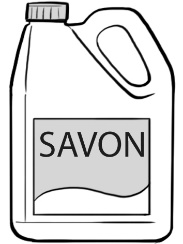 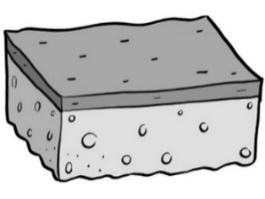 3 l de savon9,97 $Éponge2,97 $PublicitéPublicité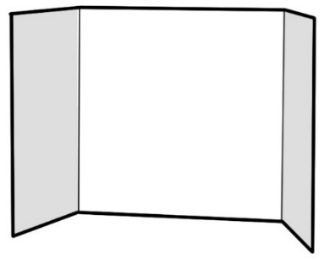 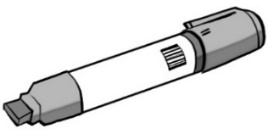 Affiche publicitaire4,98 $Marqueur1,49 $Autres dépensesAutres dépenses